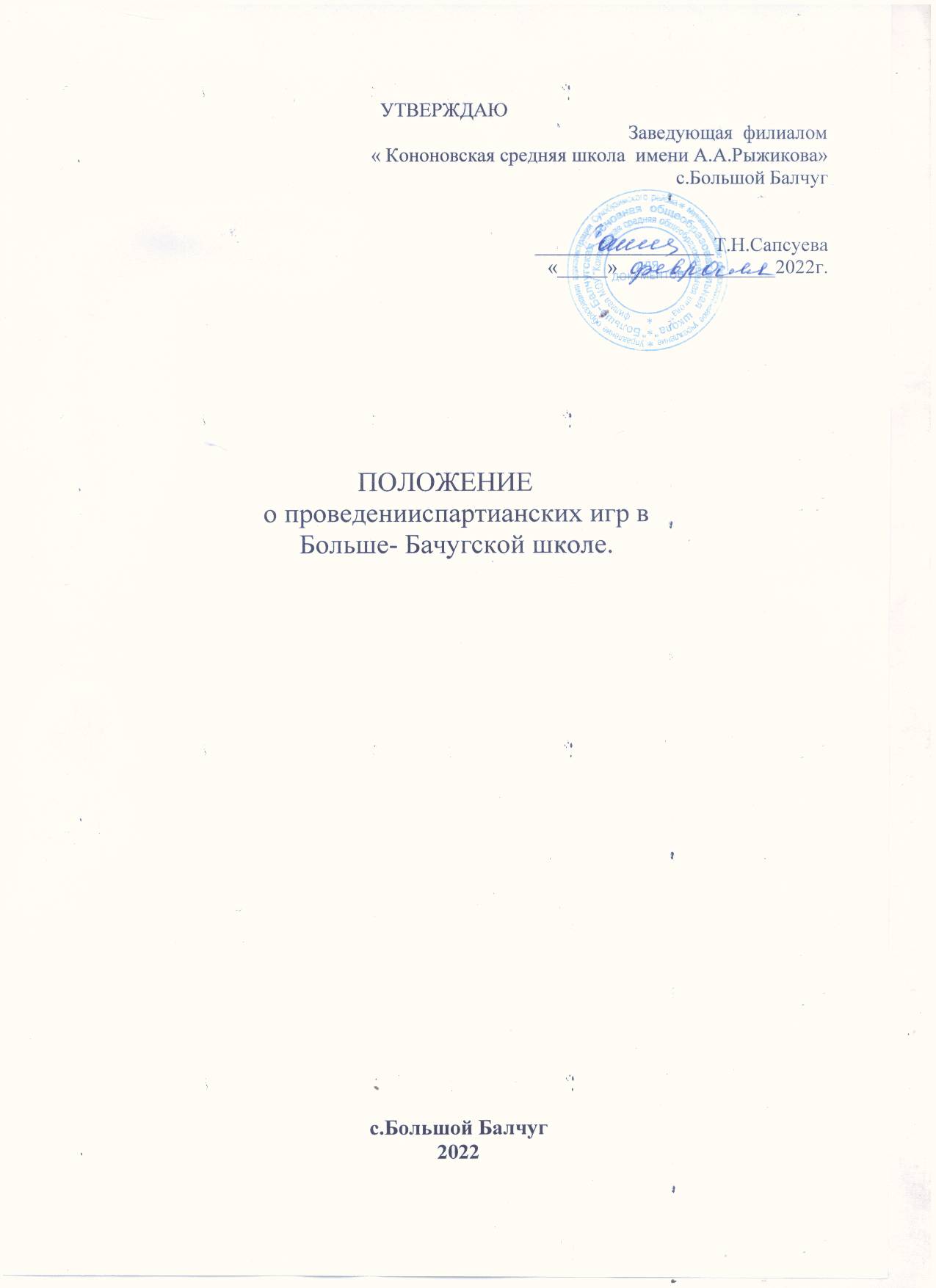 ОБЩИЕ ПОЛОЖЕНИЯ1.Открытие зимних Спартианских игр (в селе Большой Балчуг), проводятся   на основании календарного плана проведения официальных физкультурно-оздоровительных и спортивных мероприятий ЗАТО Железногорск на 2022 год2.Игры проводятся с целью формирования личности детей и подростков, направленное на патриотическое воспитание, совершенствование, творчество, гармоничное и разностороннее развитие и ставят следующие задачи:Организовать активный, социально- полезный, творчески ориентированный досуг для детей и молодежи города, и края;популяризировать Спартианское  движение  через раскрытие творческого потенциала детей;укреплять культурно-спортивные дружеские связи среди образовательных учреждений города, края и других регионов через Спартианское движение.ВРЕМЯ И МЕСТО ПРОВЕДЕНИЯ ИГР1.Игры проводятся в школе села Большой Балчуг и на ее территории. 
   2.Итоги игр будут подведены 13 февраля 2022года и опубликованы на сайтах, и отправлены в виде видео-ролика на КГКУ «Железногорский детский дом».РУКОВОДСТВО ПРОВЕДЕНИЯ ИГРОбщее руководство проведением игр возлагается на СОШ с.Большой Балчуг и  центр «Спарт» КГКУ «Железногорский детский дом».УЧАСТНИКИ ИГРК участию в играх допускаются команды: ученики Больше - Балчугской школы, родители учеников.ОБЕСПЕЧЕНИЕ БЕЗОПАСНОСТИИгры проводятся с соблюдением регламента по организации и проведению официальных и спортивных мероприятий на территории Больше Балчугской школы имени героя России Рыжикова.А.АПРОГРАММА ИГРБег на лыжах: -прохождение дистанции 1км.-подьем и спуск с горы.Хоккей в валенках:- три периода по 10 минут.- команда «Школа» - ученики.- команда «СуперСтар» - родители.3. Настольный теннис:    - три сета до 11 очков.    - подсчет очков по таблице.    - таблица см. приложение 1ОПРЕДЕЛЕНИЕ ПОБЕДИТЕЛЕЙ И НАГРАЖДЕНИЕ      1.Условия подведения итогов: - подсчет очков индивидуальной игры. - подсчет очков командной игры.2.Команды, занявшие призовые места, а также участники награждаются памятными кубками и грамотами.Приложение 1.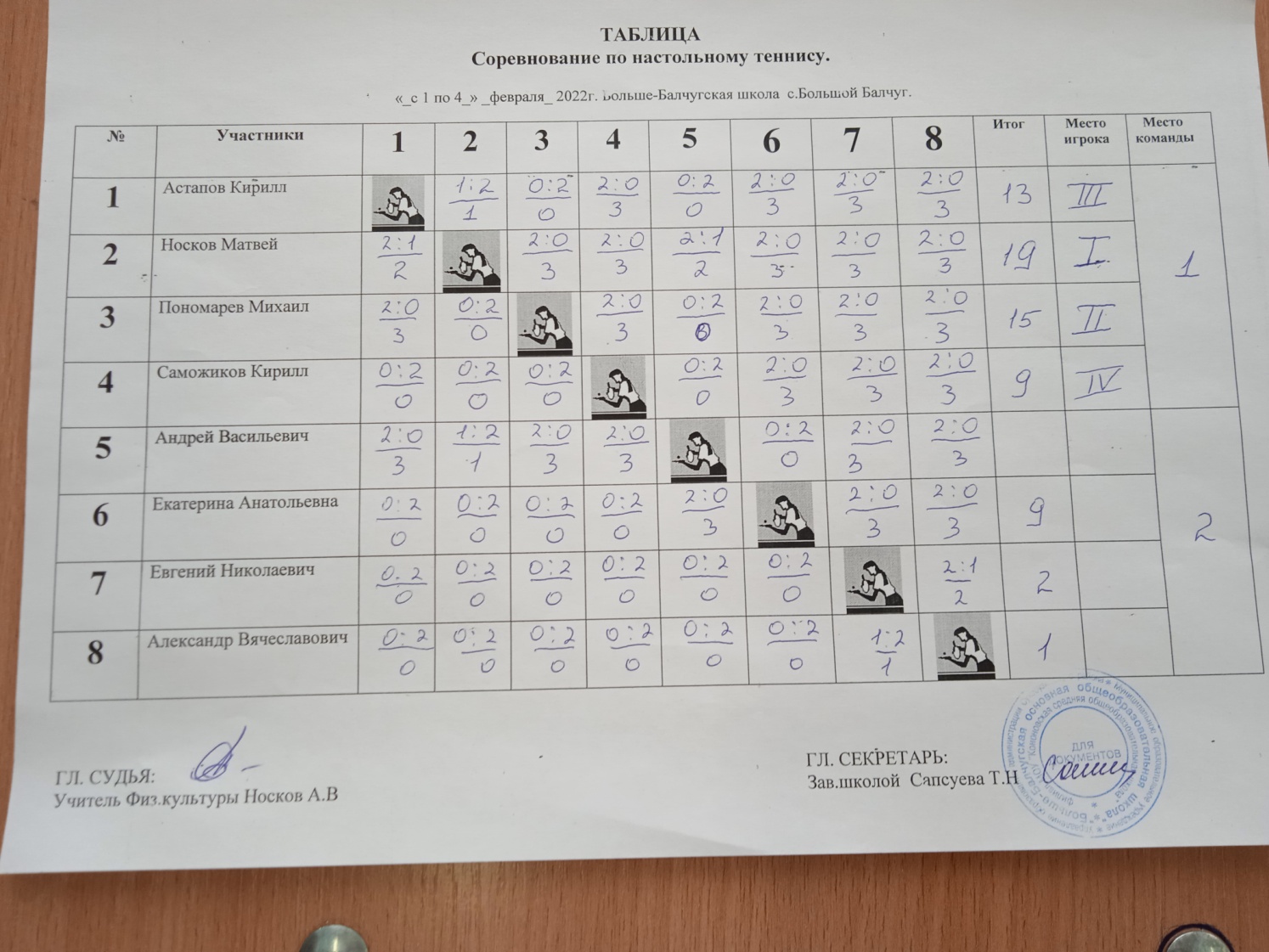 